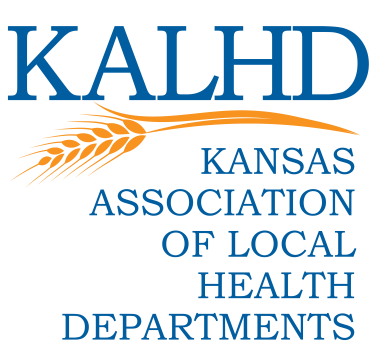 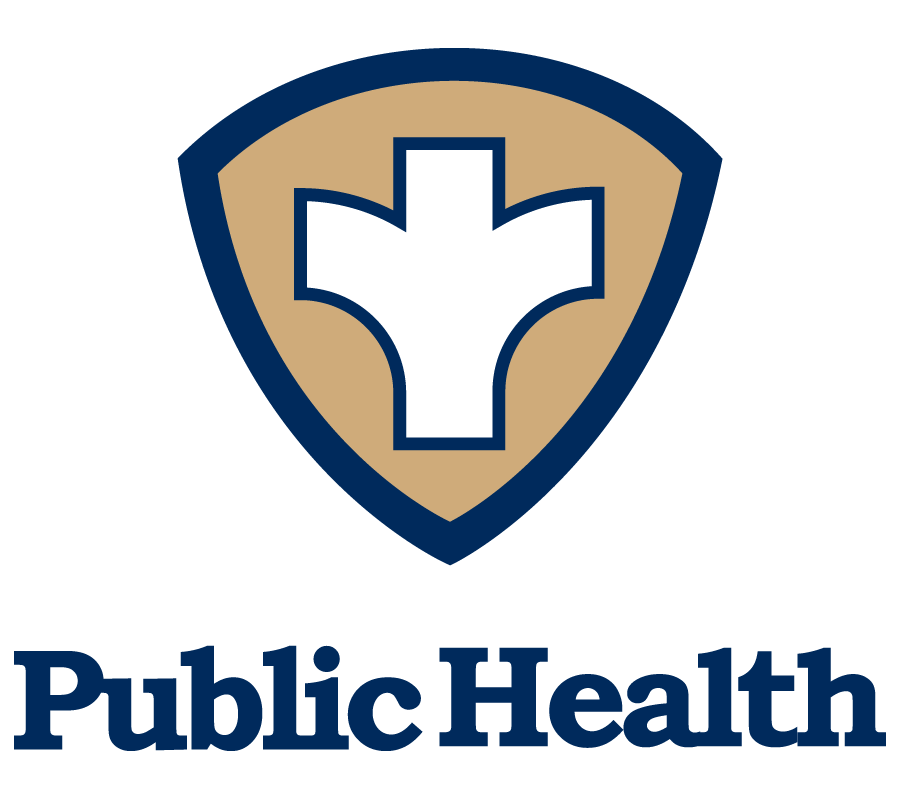 Attendee DemographicsData Day55 people registered for Data Day, held Monday, June 1724 counties were represented, with 8 sending more than one staff person to the conference4 KDHE, 2 KALHD, and 8 contractors/partners attendedThere were 13 presenters (7 contractors/partners, 6 KALHD members)Midyear Meeting Day 1 & 244 people registered for the KALHD Midyear Meeting, held June 18-19 (There were 67 registered attendees in 2018)34 counties were represented, with 2 sending more than one staff person to the conference2 KDHE, 4 contractors/partners attendedThere were 11 presentersIncome/Expense Summary
*Swipe charges 2.9% plus 30 cents per transaction.Note: The 2018 meeting registration payments totaled $7,664.43 and total expenses were $10,436.59 ($2,772.16 loss).EvaluationsReview of Overall ConferenceWhat topics would you like to have included in future conference sessions?Health EquityA day or two for how to set up a health department to meet regulations/policies – the step by step process.I enjoy the “come and work on things” approach.Anything on legislation and social 4’s.Please provide any comments you have on future speakers, topics, or general suggestions regarding the conference.Submitted Comments: Date of conference could be why attendance is so low. It’s back to back with Immunization conference – not good. Try not to repeat Governor’s Conference topics.Always enjoy Oldtown – Please don’t change.Thank you for not scheduling sessions during meal times.Kan Be Healthy/KMAP requirementsReview of General Session: Addressing Social Determinants of Health Through the Lens of Recovery and ResiliencyWhat additional questions do you have about this topic? What can they do for health departments? More meetings doesn’t help us.Randy was great. His portion of the session was great. We need a cheat sheet for the codes.SD codesWhat specific sub-topics would you like to learn more about?
Review of General Session: Tenants and Landlords: Rights & ResponsibilitiesWhat additional questions do you have about this topic? HIPAA & Risk Assessment for future conferencesLots of questions that I will seek answers to at a later time.Great topic! At least I can speak more knowledgeable about this topic.What specific sub-topics would you like to learn more about?Very interested in training plans.Review of General Session: KS-TRAINWhat additional questions do you have about this topic? How to clone training plans.What specific sub-topics would you like to learn more about?Step by step operational manual for the KSTRAIN system that includes the administration functionsWould have been a good email update. Not a good conference session.Review of General Session: Food SafetyWhat additional questions do you have about this topic? Great presentationVery good presentation on how the program is organized and disseminated.I liked the NACCHO tool. Very enjoyable session.What specific sub-topics would you like to learn more about?Are we encouraged to respond to food truck accidents or defer to KOA?Review of General Session: Social Determinants of Health: Local Health PrioritiesWhat additional questions do you have about this topic? What specific sub-topics would you like to learn more about?I liked the NACCHO tool.Review of General Session: Aid to Local SurveyWhat additional questions do you have about this topic? I like that we will be building on the Informatics provided.We need more time to discuss.Would have liked more time to discuss FPHS & system challenges and TA needs.It would be nice for new Administrators to have a template of what it is we are to do and teaching on this.I came into a health dept that wasn’t doing anything other than immunizations.What specific sub-topics would you like to learn more about?What it is a health dept is to do (the run down) for administrators.Policies needed in a health dept, etc. Review of General Session: TISCWhat additional questions do you have about this topic? Thank you Lindsay, Shelly and Lynnette. What does implementation look like?I would be curious on the depth of work is going on in the state.What specific sub-topics would you like to learn more about?Very good presentation.I want more on this topic.How/what info on resiliency exists.Resiliency training, integrating into communityI just want more on this topic.IncomeExpensesExpensesConference Sponsorship$600.00Data Day Food & Refreshments$3,270.80Conference Registration$2,525.00Data Day AV$1,141.65Conference Registration Swipe*$2,956.07Data Day Facility $734.38Total Income$6,081.07Data Day Hotel Stipends$2,203.04Total Data Day Expenses$7,349.87MYM Day 1 & 2 Food & Refreshments$4,409.87Outstanding IncomeOutstanding IncomeMYM Day 1 & 2 AV$1,328.70Outstanding Sponsorship Payment$200.00MYM Day 1 & 2 Facility$268.76Outstanding Registration Fees$500.00Staff Travel & Lodging$1,117.02Expected Reimbursement for Data Day Expenses$7,349.87Presenter Travel$182.19Total Outstanding Income$8,049.87Total MYM Day 1 & 2 Expenses$7,306.54Total All Income$14,130.94Grand Total Expenses$14,656.41Loss-$525.47Please rate your level of agreement with the following evaluation statements*#
ResponsesStrongly AgreeAgreeNeutralDisagreeStrongly DisagreeOverall, I was satisfied with the conference.2560%22%18%0%0%The mix of topics presented was appropriate 
and relevant.2556%28%16%0%0%Based on my overall experience with the conference, I plan to attend next year and would recommend attendance to others.2560%16%24%0%0%The meeting space was comfortable and adequate to meet the needs of attendees2560%22%18%0%0%The meeting lodging was comfortable and adequate to meet the needs of attendees.2556%24%16%0%4%Please rate your level of agreement with the following evaluation statements#
ResponsesStrongly AgreeAgreeNeutralDisagreeStrongly DisagreeDidn’t AttendThis topic is relevant to my organization's current interests/needs.2548%32%8%4%0%8%The information presented was well organized, informative, and beneficial.2536%52%4%0%0%8%I will use the information presented to inform future decision making.2536%40%12%0%4%8%The presenter(s) were knowledgeable and engaging.2540%44%8%0%0%8%Please rate your level of agreement with the following evaluation statements#
ResponsesStrongly AgreeAgreeNeutralDisagreeStrongly DisagreeDidn’t AttendThis topic is relevant to my organization's current interests/needs.2556%28%4%0%0%8%The information presented was well organized, informative, and beneficial.2560%32%0%0%0%8%I will use the information presented to inform future decision making.2560%28%4%0%0%8%The presenter(s) were knowledgeable and engaging.2568%24%0%0%0%8%Please rate your level of agreement with the following evaluation statements#
ResponsesStrongly AgreeAgreeNeutralDisagreeStrongly DisagreeDidn’t AttendThis topic is relevant to my organization's current interests/needs.2552%40%3%0%0%8%The information presented was well organized, informative, and beneficial.2552%36%4%0%0%8%I will use the information presented to inform future decision making.2552%40%10%0%0%8%The presenter(s) were knowledgeable and engaging.2540%44%1%0%0%8%Please rate your level of agreement with the following evaluation statements#
ResponsesStrongly AgreeAgreeNeutralDisagreeStrongly DisagreeDidn’t AttendThis topic is relevant to my organization's current interests/needs.2552%32%4%0%0%12%The information presented was well organized, informative, and beneficial.2572%16%0%0%0%12%I will use the information presented to inform future decision making.2562%22%4%0%0%12%The presenter(s) were knowledgeable and engaging.2566%12%0%0%0%12%Please rate your level of agreement with the following evaluation statements#
ResponsesStrongly AgreeAgreeNeutralDisagreeStrongly DisagreeDidn’t AttendThis topic is relevant to my organization's current interests/needs.2544%40%0%0%0%16%The information presented was well organized, informative, and beneficial.2544%40%0%0%0%16%I will use the information presented to inform future decision making.2548%32%4%0%0%16%The presenter(s) were knowledgeable and engaging.2544%40%0%0%0%16%Please rate your level of agreement with the following evaluation statements#
ResponsesStrongly AgreeAgreeNeutralDisagreeStrongly DisagreeDidn’t AttendThis topic is relevant to my organization's current interests/needs.2576%20%4%0%0%0%The information presented was well organized, informative, and beneficial.2576%20%4%0%0%0%I will use the information presented to inform future decision making.2576%16%4%4%0%0%The presenter(s) were knowledgeable and engaging.2580%16%4%0%0%0%Please rate your level of agreement with the following evaluation statements#
ResponsesStrongly AgreeAgreeNeutralDisagreeStrongly DisagreeDidn’t AttendThis topic is relevant to my organization's current interests/needs.2560%20%4%0%0%16%The information presented was well organized, informative, and beneficial.2584%8%0%0%0%8%I will use the information presented to inform future decision making.2560%20%4%0%0%16%The presenter(s) were knowledgeable and engaging.2576%8%0%0%0%16%